
Lake Chelan Boat Company
P.O. Box 1057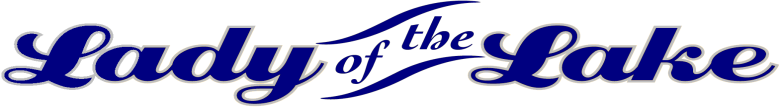 Chelan, WA.  98816
Public Notice of request to run the Lady Cat in place of the Lady Express
 beginning Monday 3/23/20, and until further notice									March 19, 2020To whom it may concern:Lake Chelan Boat Company is continuing to adjust to provide the best and most safe public transportation on Lake Chelan, during this challenging time.
This notice is to inform you that Lake Chelan Boat Company has submitted a request to the  Washington Utilities & Transportation Commission, to run the smaller, faster Lady Cat in place of the Lady Express, beginning Monday 3/23/20 and until further notice.  The times are very similar to the current Lady Express schedule, with later departure times from the lower end of the lake, and earlier return times.  The layover in Stehekin remains from 12:30 pm to 1:30 pm. The arrival and departure times at Lucerne are no more than 20 minutes different from the current Lady Express schedule.Depart:						Depart  Chelan	                11:00 am			Stehekin	1:30 pm
Fields Point         11:20 am			Lucerne           1:40 pm
Lucerne               12:20 pm                             Fields Point     2:45 pm
Stehekin Arrival  12:30 pm                             Chelan             3:00 pm
We will continue to monitor the situation and follow guidance from health and government authorities to determine what further actions may need to be taken.We apologize for any inconvenience this may cause.  We will continue to serve those who count on the service for their maintenance and existence, in the remote locations of Lake Chelan, to the best of our acceptable abilities.  Thank you again for all your understanding, as things can change on a daily basis.Thank you all.
					 Sincerely,						Sincerely,Reed Courtney					Brun GarfootReed Courtney						Brun GarfootDiscover Lake Chelan, LLC-Managing Member		Discover Lake Chelan, LLC-Managing MemberIf you have questions or concerns, that you would like to address with the UTC in this regard, contact can be made in the following ways:www.utc.wa.gov
toll free: 1-888-333-9882UTC, P.O. Box 47250, Olympia, WA  98504-7250